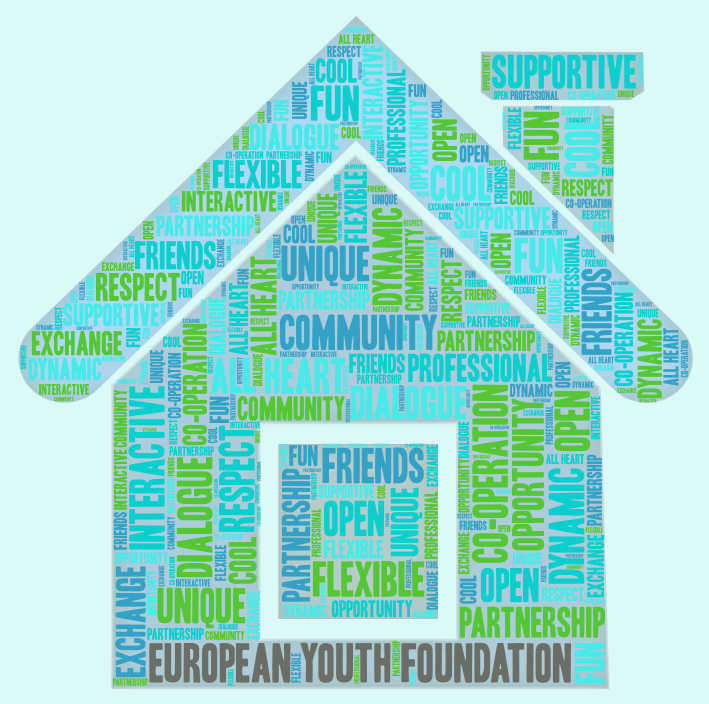 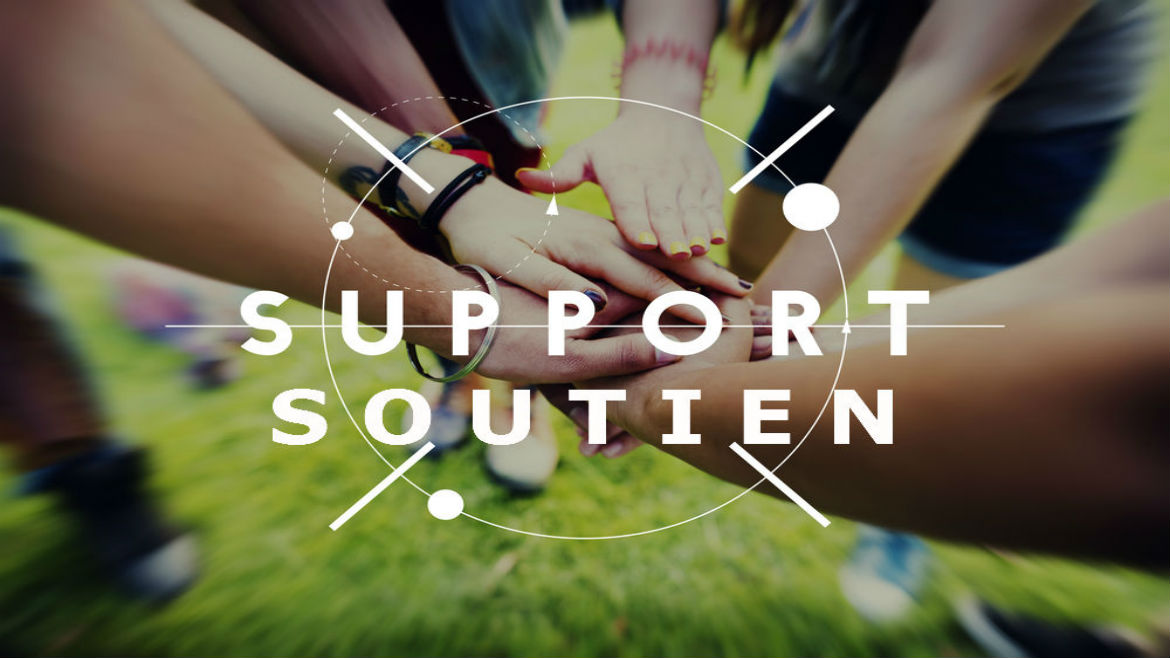 European Youth Foundation30 rue Pierre de Coubertin67000 StrasbourgFRANCEFACTS AND FIGURES 2016In 2016, out of 320 grant applications evaluated by the European Youth Foundation, 167 were approved by the Programming Committee on Youth. The EYF awarded over 3 million euros in grants. Annual work plans account for 43% of the grants; international activities 16% and pilot activities 19%. The remaining 22% was devoted to 40 structural grants.In total, 148 youth activities took place in member states: 67 pilot activities, 31 international activities and 50 activities within work plans. The main themes tackled were: countering extremism and hate speech (19% of pilot activities, 16% of international activities, 10% of work plans), social inclusion of migrants, refugees, Roma (24% of pilot activities, 21% of work plans), peacebuilding (19% of international activities, 17% of work plans).Nearly 800 NGOs in 45 countries are registered in the online system launched by the Foundation in 2013.  One new NGO from the United Kingdom has been validated in 2016; 20 youth NGOs are now registered and able to apply for EYF grants: 2 international, 9 national and 9 local, compared to 2 international, 9 national and 8 local NGOs in 2015. Testimonial of Arci Chieti: “Thanks to this experience, we will include a gender perspective working session in all projects we will do in the future; it doesn’t matter which specific thematic they deal with. We want to proceed in this process of growing skills, competences and knowledge in order to address this important topic better and better.”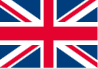 In 2016, no activities (one-off international and pilot activities) took place in the United Kingdom.THE APPROACHThe EYF approach is based on the development of partnerships with NGOs. The EYF is more than just a donor, offering financial but also educational support to youth NGOs, focusing on the content and methodology of projects. Through feedback, recommendations and questions the EYF hopes to create a reflective process, increasing the quality of projects. The focus is on the elaboration of projects that have a tangible, concrete impact. Two-way communication, flexibility, diversity and respect are the guiding principles of the Foundation and its staff. 